Комитет образования администрации муниципального образования Узловский районМуниципальное казённое дошкольное образовательное учреждение детский сад общеразвивающего вида №1(МКДОУ д/с общеразвивающего вида №1)301600, Россия, Тульская область, Узловский район, г.Узловая, ул. Октябрьская, д.41Тел. 8(48731)6-02-36, 6-26-66Дополнительная общеобразовательнаяобщеразвивающая программа художественной направленности«Мастерилочка»Возраст обучающихся: 5-7 лет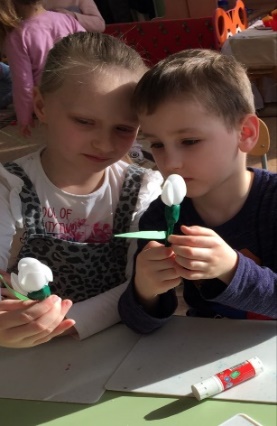 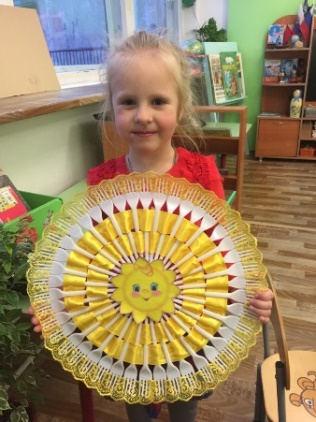 Срок реализации: 1 годСогласованос Советом родителей
Представитель
____________ Давыдова Н.С.
«_16_»__08_______2022г.
Протокол №____Автор-составитель 
Лидяева Ольга Владимировна, воспитательг. Узловая, 2022 гСодержаниеРАЗДЕЛ № 1. Комплекс основных характеристик программы1.1. Пояснительная записка……………………………………………………31.2. Цель и задачи реализации программы…………………………………...51.3. Содержание программы…………………………………………………..61.4. Планируемые результаты…………………………………………………8РАЗДЕЛ № 2. Комплекс организационно-педагогических условий2.1. Календарный учебный график……………………………………………82.2. Условия реализации программы………………………………………….82.3. Формы аттестации…………………………………………………………92.4. Оценочные материалы…………………………………………………….92.5. Методические материалы………………………………………………..112.6. Список литературы……………………………………………………….12Приложение 1.Учебный план…………………………………………………14Приложение 2. Календарный учебный график……………………………...16РАЗДЕЛ № 1. Комплекс основных характеристик программы1.1. Пояснительная запискаФормирование творческой личности – одна из важнейших задач педагогической теории и практики на современном этапе. Человек будущего должен быть созидателем с развитым чувством красоты и активным творческим началом. Для этого необходимы поиск и разработка новых технологий обучения и воспитания детей. При этом в качестве приоритетного используется деятельностный подход к личности ребенка.Программа художественной направленности «Мастерилочка» разработана в соответствии с:Конституцией Российской Федерации;Конвенцией о правах ребенка;Законом РФ «Об образовании в Российской Федерации»; Федеральным государственным образовательным стандартом дошкольного образования;Приказом Министерства просвещения Российской Федерации от 09.11.2018 г. № 196 «Об утверждении Порядка организации и осуществления образовательной деятельности по дополнительным общеобразовательным программам»;Письмом Министерства образования и науки РФ от 18.11.2015 г. № 09-3242 «Методические рекомендации по проектированию дополнительных общеразвивающих программ (включая разноуровневые программы)»;Постановлением Главного государственного врача Российской Федерации от 28.09.2020 года № 28 «Об утверждении санитарных правил СП 2.4.3648-20 «Санитарно-эпидемиологические требования к организациям воспитания и обучения, отдыха и оздоровления детей и молодежи»;Уставом Муниципального казённого дошкольного образовательного учреждения детского сада общеразвивающего вида № 1.Программа рассчитана на 1 год обучения и реализуется в МКДОУ д-с общеразвивающего вида № 1.Актуальность. Дети от природы наделены яркими способностями. Однако, к сожалению, мы не всегда уделяем достаточно внимания развитию способностей наших детей. В связи с этим возникла проблема освоения детьми творческой деятельности.  Детство чуть ли не единственный отрезок человеческой жизни, где творчество становится универсальным и естественным способом существования человека. Показатель детского творчества – это самостоятельное решение собственных возможностей в освоении мира. Это сложный процесс, связанный с характером, интересами, способностями личности.Ручной труд является одним из видов трудовой деятельности дошкольников, который дает не только практические умения и навыки, но и служит прекрасным средством умственного развития, нравственного и эстетического воспитания детей. В.А.Сухомлинский еще сказал: что «Истоки творческих способностей и дарований детей – на кончиках их пальцев». Большие возможности для воспитания будущих школьников заключены в разных видах ручного труда. В них углубляются знания детей о свойствах, качествах и возможностях использования различных материалов (бумаги, картона, синельной проволоки, бросовых материалов и др.) Это обогащает кругозор старших дошкольников.Ребенка нельзя научить трудиться никаким другим способом кроме участия в труде.Труд для ребенка привлекателен, поскольку он удовлетворяет стремление к самостоятельности.В процессе создания поделок формируются настойчивость, старательность, целеустремленность. Детям становится понятна связь между действиями и получением хорошего результата (небрежно согнул выкройку – получились некрасивые, нечеткие грани, тщательно не проклеил – поделка развалилась). В ручном труде формируются ценные навыки обращения с разными материалами и инструментами. По мере освоения разнообразных умений возрастают возможности для реализации детьми своих творческих замыслов.Работа с разными природными и бросовыми материалами, бумагой, нитками, клеенкой, проволокой имеет большое значение для всестороннего развития ребенка, способствует физическому развитию: воспитывает у детей способности к длительным физическим усилиям, тренирует и закаливает нервно-мышечный аппарат ребенка. Используемые в программе виды труда способствуют воспитанию нравственных качеств: трудолюбия, воли, дисциплинированности, желания трудиться.Благоприятный эмоциональный настрой детей во время изготовления игрушек, радость общения в труде, наслаждение, испытываемое в процессе создания красивой игрушки, очень важны для общего развития. Труд по изготовлению игрушек из различных материалов способствует развитию личности ребенка, воспитанию его характера. Под руководством взрослого ребенок учится устанавливать причины неудач, преодолевать их. При этом у него формируется умение доводить начатое дело до конца.Отличительные особенности программы заключаются в развитии у детей творческого и исследовательского характеров, пространственных представлений, некоторых физических закономерностей, познание свойств различных материалов, овладение разнообразными способами практических действий, приобретение ручной умелости и появление созидательного отношения к окружающему.  Каждая работа имеет своё назначение: украшение, подарок, для игры и т.д. В процессе реализации программы используются более разнообразные материалы для творчества -  гофрированный картон, чупа-чупс, нитки, синельная проволока и другие.Возрастные особенности обучающихся.Старший дошкольный возраст играет особенную роль в психологическом развитии ребенка: в этот период жизни начинают формироваться новые психологические механизмы деятельности и поведения.В данном возрасте закладываются основы будущее личности, такие как:•     формируется устойчивая структура мотивов; •      зарождаются новые социальные потребности (потребность в уважении и признании взрослого; потребность в признании сверстников: у старших дошкольников активно проявляется интерес к коллективным формам деятельности и в то же время – стремление в игре и других видах деятельности быть первым, лучшим; появляется потребность поступать в соответствии с установленными правилами и этическими нормами и т.д.); •   возникает новый (опосредованный) тип мотивации – основа произвольного поведения.У ребенка начинает формироваться желание заниматься важной деятельностью. В старшем дошкольном возрасте формируются предпосылки рефлексии – возможности анализировать себя и собственную деятельность.К 6 годам значительно возрастает эмоциональная вовлеченность ребенка в работу. Довольно часто даже вопреки правилам они желают помочь одногодку, дать подсказку, верный ход. В этот период дошкольного возраста закладываются основы трудового воспитания, которое в будущем будет способствовать успешному развитию личности ребенка, станет своеобразным фундаментом, который обеспечит переход к будущему обучению ребенка в школе. Старший дошкольный возраст - период начальной социализации ребенка, активного познания мира, поэтому у детей активизируется самостоятельность мышления, познавательный интерес, любознательность, коммуникативные навыки. Ребенок стремится к большей самостоятельности. Он хочет и может многое делать сам. Способен сосредотачиваться не только на той деятельности, которая ему интересно, но и на той, которая требует некоторых волевых усилий. Продолжает развиваться произвольность.Мелкая моторика рук достаточно развита, что дает ребенку возможность изготавливать поделки из различных материалов.Форма обучения – очная. Общее количество учебных часов, запланированных на весь период обучения и необходимых для освоения программы– 36; 9 месяцев; 1 год. Занятия проводятся 1 раз в неделю во второй половине дня по 25-30 минут.1.2. Цель и задачи реализации программыЦелью Программы является создание благоприятных условий для развития у детей художественно-творческих способностей.Для достижения поставленной цели сформулированы следующие задачи:Образовательные:способствовать овладению детьми специальной терминологией, технологической грамотностью;познакомить со свойствами материалов: бумага, картон, синельная проволока, пластмассовые крышки, трубочки и др.;формировать навыки работы с разнообразными материалами, соблюдения техники безопасности во время работы и организации рабочего места.Метапредметные: развить сенсомоторные умения детей на основе использования разнообразных материалов и нетрадиционных техник при работе с ними;уметь применять на практике полученные знания и умения;сформировать способность объективно оценивать результаты труда.Личностные:способствовать воспитанию эстетического вкуса;воспитать трудолюбие, терпение, аккуратность, чувство удовлетворения от совместной работы, желание достигать поставленной цели, чувство взаимопомощи и коллективизма.1.3. Содержание программыСодержание программы предполагает обучение детей созданию поделок из различных материалов, освоение детьми основных приемов работы. В процессе занятий дети будут знакомиться со свойствами различных материалов: картона, бумаги, синельной проволоки, ваты и ватных дисков и др. При обучении различным способам преобразования материалов наиболее значительное место среди используемых методов и приемов будет занимать процесс изготовления поделки. На первых занятиях идет полный показ воспитателя с подробным объяснением своих действий. По мере приобретения детьми необходимого опыта, воспитанников все чаще следует привлекать к показу. При ознакомлении дошкольников с различными (материалами) техниками можно использовать и поэтапный показ. Использование на занятиях художественной литературы и сюрпризных моментов делают ее еще более увлекательной, и помогает преодолевать возникающие трудности. Широкое использование игровых приемов влияет положительно на эмоции детей, которые в свою очередь оказывают влияние на развитие творчества дошкольников. Содержание учебного плана.Вводное занятие. Все мы будем мастерами. Техника безопасности на занятиях. Теория. История создания поделок, игрушек и сувениров.Практика. Техника безопасности на занятиях.Форма контроля. ДиагностикаТема 1. Поделки из бумаги. Теория. Процесс изготовления бумаги и картона. Виды бумаги и картона. Искусство оригами.Практика. Изготовление поделок из бумаги и картона.Форма контроля. Наблюдения.Тема 2. Поделки из ниток. Теория. Художественная и практическая ценность вязаных, тканевых и плетеных изделий. Виды ниток.Практика. Изготовление поделок из ниток.Форма контроля. Наблюдения.Тема 3. Поделки из ваты, ватных дисков, ватных палочек. Теория. История хлопка. Что можно сделать из ваты.Практика. Изготовление поделок и сувениров из ваты, ватных дисков, ватных палочек.Форма контроля. Наблюдения.Тема 4. Снежинка из клея ПВА. Теория. Откуда появляются снежинки. Практика. Изготовление снежинки.Форма контроля. Наблюдения.Тема 5. Поделки из бросового материала. Теория. История создания поделок из бутылочек из-под йогурта, пластмассовых крышек, трубочек для коктейля, одноразовых тарелок и др. Практическая ценность.Практика. Изготовление поделок, сувениров.Форма контроля. Наблюдения.Тема 5. Чупа - игрушка. Теория. История создания конфетных букетов.Практика. Изготовление игрушки.Форма контроля. Наблюдения.Тема 6. Поделки из синельной проволоки. Теория. Сведения о синельной проволоке.Практика. Экспериментальная деятельность. Изготовление поделок.Форма контроля. Наблюдения.Итоговое занятие.  Выставка- Вернисаж «Юные мастера». Практика. Оформление выставки.Форма контроля. Диагностика. 1.4. Планируемые результатыВ результате освоения Программы дети получатзнания:- о материалах, инструментах;- о правилах безопасности труда и личной гигиены при обработке различных материалов;- о месте и роли ручного труда в жизни человека;- о способах работы с различными материалами;умения:- работать с различными инструментами и приспособлениями;- последовательно вести работу (замысел, эскиз, выбор материала); - самостоятельно проводить анализ изделия;- творчески подходить к выполнению изделия;-выбирать материал, соответствующий поделке, и способы скрепления, соединения деталей.РАЗДЕЛ № 2. Комплекс организационно-педагогических условий2.1. Календарный учебный графикПрограмма реализуется в Муниципальном казённом дошкольном образовательном учреждении детском саду общеразвивающего вида № 1.Занятия проводятся с 1 сентября по 31 мая 1 раз в неделю во второй половине дня.Длительность занятий 25-30 минут.Программа реализуется в течение 36 занятий.2.2. Условия реализации программыЗанятия проводятся в групповом помещении в заранее определенной зоне.МАТЕРИАЛЬНО-ТЕХНИЧЕСКАЯ БАЗАКомплекс наглядных пособий: презентации; схемы; рисунки; образцы поделок.Технические средства обучения: интерактивная доска, проектор, медиопроигрыватель, видеозаписи. Методическое обеспечение программы:разработки занятий;тематические разработки;картотека пальчиковых игр;картотека физкультминуток; Инструменты и материалы:краски;бумага и картон разных форматов, цвета, фактуры;вата, ватные палочки и ватные диски;воздушные шары;нитки, ленточки, тесемки, пряжа;синельная проволока и др.веточки, бутылочки из-под йогурта, пластмассовые крышки, прищепки и т.д.;клей ПВА;ножницы.    Кадровое обеспечение. Дополнительную общеразвивающую программу «Мастерилочка» реализует педагог, имеющий педагогическое образование и прошедший переподготовку по программе дополнительного профессионального образования «Педагогическая деятельность в дополнительном образовании детей и взрослых» с присвоением квалификации Педагог дополнительного образования детей и взрослых. Требования к стажу работы не предъявляются.2.3. Формы аттестацииДля выявления уровня развития ребенка используются наблюдения.В начале и конце учебного года проводится педагогическая диагностика.2.4. Оценочные материалыМетодика проведения диагностики.      Задание. Ребенку предлагается сделать поделку в подарок малышу. Можно самому придумать, выбрав материал нужного качества, цвета, формы, величины и необходимые инструменты, или сделать ее по одному из вариативных образцов. В процессе наблюдения следует выявить ручную умелость и способность , реализовать замысел: умение принять цель деятельности, выбрать инструмент, организовать рабочее место, самостоятельность и творчество в достижении результата.        Сформированный уровень развития:      - правильно называет материалы и инструменты, которыми пользуется, самостоятельно рассказывает об их назначении;- самостоятельно узнает и называет свойства материалов;- правила безопасности труда и личной гигиены при обработке различных материалов выполняет самостоятельно вне зависимости от ситуации;- владеет всеми способами работы с различными материалами и использует их в самостоятельной деятельности без напоминания;- владеет навыками работы с различными инструментами и приспособлениями;- самостоятельно намечает план работы;- самостоятельно проводит анализ поделки;- проявляет творчество в работе;- самостоятельно выбирает материал для поделки.На стадии формирования:- правильно называет материалы и инструменты, которыми пользуется, рассказывает об их назначении;- знает и называет свойства материалов;- знает правила безопасности труда и личной гигиены при обработке различных материалов, выполняет их чаще всего самостоятельно;- владеет способами работы с различными материалами и использует их в самостоятельной деятельности без напоминания;- владеет навыками работы с различными инструментами и приспособлениями;- умеет наметить план работы с небольшой помощью воспитателя;- умеет провести анализ поделки;- проявляет элементы творчества в работе;- выбирает материал для поделки с небольшой помощью воспитателя.Не сформированный уровень развития:- называет материалы и инструменты, которыми пользуется, рассказывает об их назначении с помощью вопросов воспитателя;- называет свойства материалов с помощью воспитателя;- знает правила безопасности труда и личной гигиены при обработке различных материалов, выполняет их только после напоминания;- слабо владеет способами работы с различными материалами, не использует их в самостоятельной деятельности;- слабо владеет навыками работы с различными инструментами и приспособлениями;- намечает план работы только с помощью воспитателя;- не умеет провести анализ поделки;- не проявляет элементы творчества в работе;- выбирает материал для поделки только с помощью воспитателя.Педагогическое обследование детей по художественному и ручному труду
(старшего  дошкольного  возраста)2.5. Методические материалыОбразовательный процесс организуется очно.Методы обучения:- словесный;- наглядный;- практический;- частично поисковый;- игровой.Формы организации образовательного процесса: фронтальная и групповая.Формы организации занятия:- путешествия;- экспериментальная деятельность;- краткосрочный проект;- игровые обучающие и творчески развивающие ситуации.В процессе реализации программы используются педагогические технологии:- игровые;- дифференцированного обучения;- развивающего обучения;- проектной деятельности.Алгоритм последовательности работы:- теория (презентация, рассказ, рассматривание иллюстраций и др.);- рассматривание и анализ игрушки, поделки;- установление поэтапной последовательности ее изготовления с предварительным планированием хода работы;- выбор способа соединения частей игрушки;- подбор материала и инструментов (с помощью воспитателя или самостоятельно);- изготовление игрушки;- анализ и оценка детских работ.2.6. Список литературы2.6.1 Список литературы для педагога1. Н. Дубровская «Чудесные тарелочки». Детство-Пресс, 2014г.2. В.Сейш  «Поделки из шариков». Мнемозина, 2006 г.3. Е. Селеменева «Закрученное настроение». Фориат- М, 2018г.4. В.Симон «Озорные зверушки». Контент, 2015 г.5. Х. Штеффан  «Зверушки – шарики из бумажных полос».6. Грин Д. «Всё пригодится», изд-во «Махаон», 2008 г.7. Жакова О., Данкевич Е. «Игрушки своими руками»,М.,»Аст-Пресс»,2016 г.8.  Кошелев В.М., Афонькин С.Ю. «Вырезаем и складываем». Спб, изд. «Кристалл», 2016г.9. Макарова Р.Н « Тайна бумажного листа», М., «Мозаика- Синтез»,2018 10.  Машинистов В. Г. «Дидактический материал по трудовому обучению», М., «Просвещение»,2009 11. Цирулик Н.А., Проснякова Т.Н., «Умные руки», изд. дом  «Федоров»,200012. «Забавные поделки» сост. В.И. Федорова, М., «Мой мир»,200813. «Чудеса для детей из ненужных вещей», М.И. Нагибина, Ярославль «Академия Развития», 2018 г.14. http://stranamasterov.ru/15. http.//dohcolonoc.ru/kruzhkovaya-rabota/4853-plan-kruzhka-ochumelye-ruchki.html16. http://icqprosto.ru/17. http: //www.numama.ru/blogs/podelki-s-detmi18. http: //www.millionpodarkov.ru/podelki/19. http: //www.babylessons.ru/category/ podelki-s-detmi/2.6.2. Список литературы для детей1. С.К. Кожохина, Е.А. Панова. Сделаем жизнь наших малышей ярче. Материалы для детского творчества. Ярославль, Издательство Луч, 2007 г2.6.3. Список литературы для родителей1. Нагибина М.И. Чудеса для детей из ненужных вещей. Пособие для родителей и педагогов.-/Ярославль: Академия развития, 2008г.2. Новикова И.В. Конструирование из бумаги. Цветочная поляна. М.: Издательство АСТ, 2010.Чен Н.В. «Замечательные поделки своими руками»  - ООО «Книжный клуб семейного досуга». г.Белгород 2008 г.Приложение 1Учебный планПриложение 2Календарный учебный графикПРИНЯТА  УТВЕРЖДАЮна заседании педагогического совета                                      МКДОУ д/с общеразвивающего вида №1        ВРИО заведующего МКДОУ д/с общеразвивающего вида № 1от «_16__»_08__ 2022 протокол №_6___          ________________ Бобылева М.В.      от «_16__» __08__2022 приказ №_73-д_№п/пЗадания, вопросыУровень развитияУровень развитияУровень развития№п/пЗадания, вопросысформированна стадии формированияне сформирован1Узнай и назови вид материала, его свойства, инструментыЗнает и называет не менее 7-8 видов материала и 7-8 свойствЗнает и называет не менее 5 видов материала и свойствЗнает и называет менее 5 видов материалов и свойств2Овладение приемами работы с материаламиВладеет 7 приемами (режет, склеивает)Владеет приемамиТребуется помощь воспитателя3Развитие конструированных способностей и художественного вкусаПридумывает и выполняет сложную поделку, проявляет творчествоДелает работу с помощью взрослого или ребенка, проявляет творчествоДелает работу только с помощью взрослого, малоактивен, творчества не проявляет4Мелкая моторика рукПрочно скрепляет детали самостоятельноСкрепляет детали самостоятельно или с помощью взрослогоСкрепляет детали только с помощью взрослого.№ п/пТемаКоличество часовКоличество часовКоличество часовФормы аттестации/контроля№ п/пТемаВсегоТеорияПрактикаФормы аттестации/контроля1Вводное занятие. Все мы будем мастерами. Техника безопасности на занятиях. 10,50,5диагностикаТема 1. Поделки из бумаги143112Львенок, который любил петь (из полосок бумаги).10,20,8наблюдение3Урожай у нас хорош (объемные фрукты).10,20,8наблюдение4Игрушка Зайчонок из бумажных полосок.10,30,7наблюдение5-6Моя любимая игрушка (игрушки из цилиндров20,41,6наблюдение7Мышки очень любят сыр (из бумажных конусов)10,20,8наблюдение8-9Игрушки-качалки из полукруга20,41,6наблюдение10Зверята из бумаги, сложенной вдвое.10,20,8наблюдение11-12Дружные дети (из бумаги, сложенной гармошкой)20,41,6наблюдение13Птица счастья (крылья из бумаги, сложенной гармошкой) 10,20,8наблюдение14Черепашка из гофрокартона 10,20,8наблюдение15Заяц, лиса, волк и медведь (оригами)10,30,7наблюдениеТема 2. Поделки из ниток30,52,516-17Снегирь (из помпонов)20,31,7наблюдение18Осьминожка10,20,8наблюдениеТема 3. Поделки из ваты, ватных дисков, ватных палочек.51419Ангелочек из ватных дисков на палочке10,30,7наблюдение20День цветов (из ватных палочек)10,20,8наблюдение21В волшебной стране (из веток из ватных дисков)10,30,7наблюдение22-23Веточка вербы (из веток и ваты)20,21,8наблюдениеТема 4. Звездочка из клея ПВА.10,50,524Звездочка из клея ПВА10,50,5наблюдениеТема 5. Поделки из бросового материала.61525Мой подарок маме (из крышек и трубочек)10,10,9наблюдение26Гусеница движущаяся (из бумаги или крышек)10,10,9наблюдение27Веселый Пингвиненок (из бутылочки от йогурта)10,20,8наблюдение28Маски для подвижных игр (из одноразовых тарелок)10,20,8наблюдение29Игрушка на прищепке10,20,8наблюдение30Оживи воздушный шарик10,20,8наблюдениеТема 5. Чупа - игрушка.20,51,531-32Игрушки из чупа-чупсов20,51,5наблюдениеТема 6. Поделки из синельной проволоки.20,51,533Цветы (из синельной проволоки)10,20,8наблюдение34Игрушки из синельной проволоки10,30,7наблюдение35-36Итоговое занятие.  Выставка- Вернисаж «Юные мастера».2-2Диагностика	ИТОГО:№ п/пМесяцЧислоВремя проведения занятияФорма занятияКол-во часовТема занятияМесто прове-денияФорма контроля1сентябрь615.30-16.00фронталь-ная1Вводное занятие «Все мы будем мастерами». Правила техники безопасности на занятии.старшая группа Адиагнос-тика2сентябрь1315.30-16.00фронталь-ная1Львенок, который любил петь (из полосок бумаги).старшая группа Анаблюде-ние3сентябрь2015.30-16.00групповая1Урожай у нас хорош (объемные фрукты).старшая группа Анаблюде-ние4сентябрь2715.30-16.00групповая1Игрушка Зайчонок из бумажных полосок.старшая группа Анаблюде-ние5-6октябрь41115.30-16.00групповая2Моя любимая игрушка (игрушки из цилиндровстаршая группа Анаблюде-ние7октябрь1815.30-16.00фронталь-ная1Мышки очень любят сыр (из бумажных конусов)старшая группа Анаблюде-ние8-9октябрьноябрь25115.30-16.00фронталь-ная2Игрушки-качалки из полукругастаршая группа Анаблюде-ние10ноябрь815.30-16.00групповая1Зверята из бумаги, сложенной вдвое.старшая группа Анаблюде-ние11-12ноябрь152215.30-16.00фронталь-ная2Дружные дети (из бумаги, сложенной гармошкой)старшая группа Анаблюде-ние13ноябрь2915.30-16.00групповая1Птица счастья (крылья из бумаги, сложенной гармошкой) старшая группа Анаблюде-ние14декабрь615.30-16.00фронталь-ная1Черепашка из гофрокартона старшая группа Анаблюде-ние15декабрь1315.30-16.00групповая1Заяц, лиса, волк и медведь (оригами)старшая группа Анаблюде-ние16-17декабрь202715.30-16.0015.30-16.00групповаягрупповая2Снегирь (из помпонов)старшая группа Анаблюде-ние18январь1015.30-16.00групповая1Осьминожкастаршая группа Анаблюде-ние19январь1715.30-16.00фронталь-ная1Ангелочек из ватных дисков на палочкестаршая группа Анаблюде-ние20январь2415.30-16.00фронталь-ная1День цветов (из ватных палочек)старшая группа Анаблюде-ние21январь3115.30-16.00групповая1В волшебной стране (из веток из ватных дисков)старшая группа Анаблюде-ние22-23февраль71415.30-16.0015.30-16.00групповая2Веточка вербы (из веток и ваты)старшая группа Анаблюде-ние24февраль2115.30-16.00фронталь-ная1Звездочка из клея ПВАстаршая группа Анаблюде-ние25февраль2815.30-16.00групповая1Мой подарок маме (из крышек и трубочек)старшая группа Анаблюде-ние26март715.30-16.00фронталь-ная1Гусеница движущаяся (из бумаги или крышек)старшая группа Анаблюде-ние27март1415.30-16.00групповая1Веселый Пингвиненок (из бутылочки от йогурта)старшая группа Анаблюде-ние28март2115.30-16.00групповая1Маски для подвижных игр (из одноразовых тарелок)старшая группа Анаблюде-ние29март2815.30-16.00фронталь-ная1Игрушка на прищепкестаршая группа Анаблюде-ние30апрель415.30-16.00фронталь-ная1Оживи воздушный шарикстаршая группа Анаблюде-ние31-32апрель1115.30-16.00групповая2Игрушки из чупа-чупсовстаршая группа Анаблюде-ние33апрель1815.30-16.00фронталь-ная1Цветы (из синельной проволоки)старшая группа Анаблюде-ние34апрель2515.30-16.00групповая1Игрушки из синельной проволокистаршая группа Анаблюде-ние35-36май162315.30-16.00фронталь-ная2Итоговое занятие.  старшая группа АДиагностика